Undergraduate Committee Meeting Agenda, 171020Confessions of a noob.Go over the departmental council meeting materials.A third admin position.Our service courses are huge. We need a fourth admin position!A Quantitative Biology majors program.Limited enrolment in Stats.PEYs / Internships.Some strange pre-requisites: MAT 351 PDE requires only MAT267 ODE, which has a co-requisite of MAT257 Analysis II. Shouldn’t MAT351 also require MAT257?MAT347 Groups Rings Fields requires MAT257 Analysis II. Why?Is it rational that MAT157 excludes MAT246?A pre-requisites issue in our Econ and Finance specialist program – STA457 is required in year 4. It has a prerequisite STA302, but in year 3 we only require “STA302/ECO375”.Should we form a 2-3-person subcommittee to look into these and make some recommendations? Dietrich? Vitali? A student?U of T’s Teaching Excellence and Student Learning Awards (see https://memos.provost.utoronto.ca/call-for-nominations-u-of-ts-teaching-excellence-and-student-learning-awards-pdadc-23/; deadlines in early 2018). Likewise for the less-likely CMS Excellence in Teaching Award (https://cms.math.ca/Prizes/info/et, deadline November 15). Set up a 2-3-person subcommittee? Henry? Askold? A student?Split off academic integrity from my duties? Pre-requisites and waivers?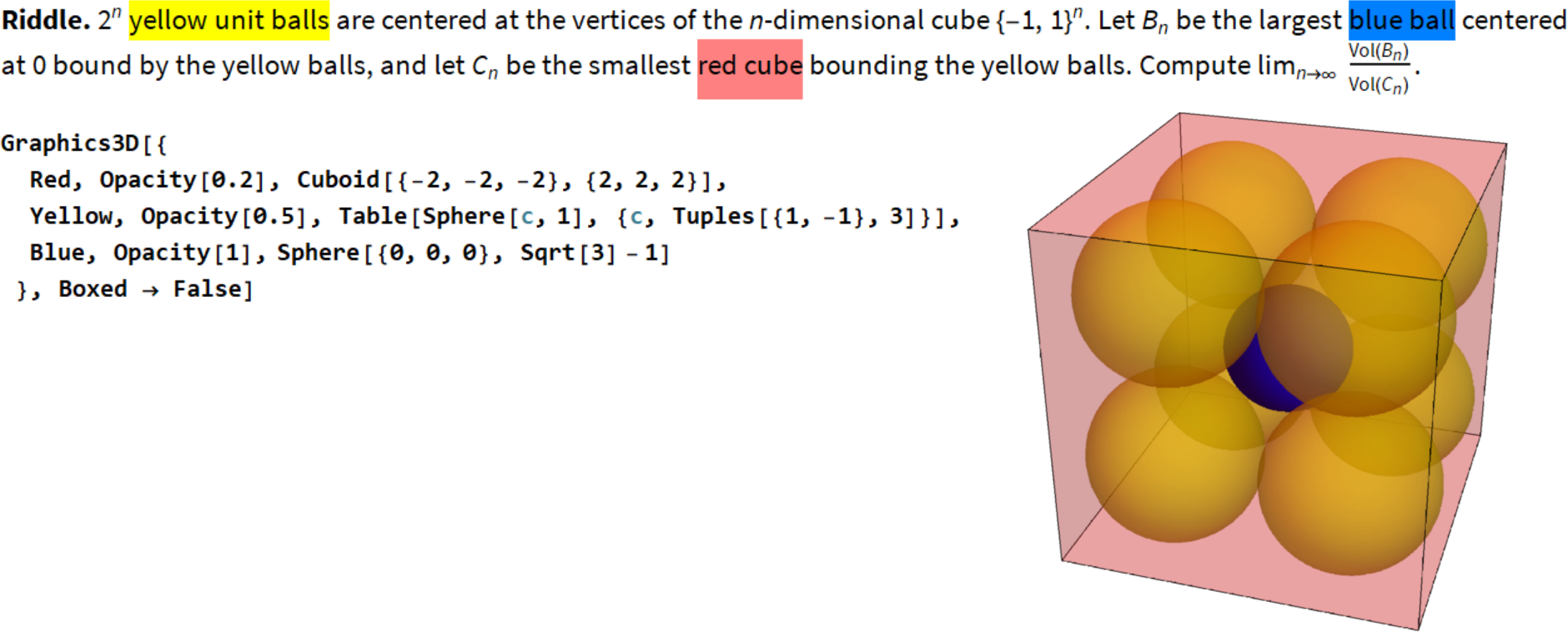 Dror Bar-Natan: Pensieve: UChair:http://drorbn.net/uc